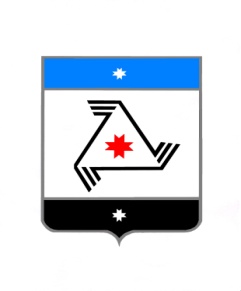 АДМИНИСТРАЦИЯ МУНИЦИПАЛЬНОГО ОБРАЗОВАНИЯ «БАЛЕЗИНСКИЙ РАЙОН»«БАЛЕЗИНО ЁРОС»  МУНИЦИПАЛ КЫЛДЫТЭТЛЭН АДМИНИСТРАЦИЕЗП О С Т А Н О В Л Е Н И Е                                                                                                                                                                 26 апреля  2018 года                                                                                               № 445   п. БалезиноОб утверждении Методики оценки эффективности использования объектов недвижимого    имущества,  находящегося в  собственности  муниципального образования «Балезинский район»В соответствии с Распоряжением Правительства Удмуртской Республики от 03 апреля 2018 года N 343-р " Об утверждении Методики оценки эффективности использования объектов недвижимого имущества, находящегося в собственности Удмуртской Республики», в целях организации инвентаризации недвижимого имущества, находящегося в собственности муниципального образования «Балезинский район», закрепленного за муниципальными учреждениями и муниципальными унитарными предприятиями муниципального образования «Балезинский район»,   ПОСТАНОВЛЯЮ:1.  Утвердить прилагаемую Методику оценки эффективности использования объектов недвижимого имущества, находящегося в собственности  муниципального образования «Балезинский район»  (далее - Методика).2. Управлению имущественных и земельных отношений ежегодно осуществлять оценку эффективности использования объектов недвижимого имущества, находящегося в собственности муниципального образования «Балезинский район», в соответствии Методикой.3. Контроль за достоверностью сведений, представляемых муниципальными учреждениями и муниципальными унитарными предприятиями муниципального образования «Балезинский район» возложить на начальника Управления имущественных и земельных отношений. Глава муниципального образования «Балезинский район»                                                             Ю.В. Новойдарский